รายงานผลการดำเนินกิจกรรมตามแผนจัดการความรู้ ประจำปีงบประมาณ 2564มหาวิทยาลัยเทคโนโลยีราชมงคลล้านนาหน่วยงาน มหาวิทยาลัยเทคโนโลยีราชมงคลล้านนา ลำปางองค์ความรู้ที่ 1 การผลิตบัณฑิตให้เป็นที่ยอมรับในวงวิชาชีพส่วนที่ 1 รายละเอียดองค์ความรู้ชื่อองค์ความรู้ :  เทคนิคการสอนที่ส่งผลให้บัณฑิตเป็นบัณฑิตนักปฏิบัติหน่วยงานผู้รับผิดชอบองค์ความรู้ : มหาวิทยาลัยเทคโนโลยีราชมงคลล้านนา ลำปางความสอดคล้องกับประเด็นยุทธศาสตร์ของมหาวิทยาลัย :  การพัฒนาการศึกษาเพื่อผลิตกำลังคนนักวิชาชีพที่เน้นปฏิบัติการ (Hands-On)เหตุผลที่เลือกองค์ความรู้ : เพื่อพัฒนาและผลิตกำลังคนนักปฏิบัติในสาขาวิชาชีพ ที่สอดคล้องกับความต้องการของประเทศให้มีความเข้มแข็ง ยั่งยืน และยึดมั่นในจรรยาบรรณวิชาชีพตัวชี้วัดความสำเร็จ : ร้อยละของบัณฑิตที่มีงานทำภายใน 1 ปีหลังจบการศึกษาส่วนที่ 2 กิจกรรมการจัดการความรู้ส่วนที่ 3 เอกสารประกอบผลการดำเนินงาน รูปภาพการดำเนินกิจกรรม และ/หรือเอกสารแนบอื่น ๆ ที่เกี่ยวข้องภาพแสดงการจัดกิจกรรมแลกเปลี่ยนเรียนรู้ในหัวข้อเรื่องการพัฒนาการศึกษาเพื่อผลิตกำลังคนนักวิชาชีพที่เน้นปฏิบัติการ (Hands-On)   วันที่  11  พฤษภาคม  2564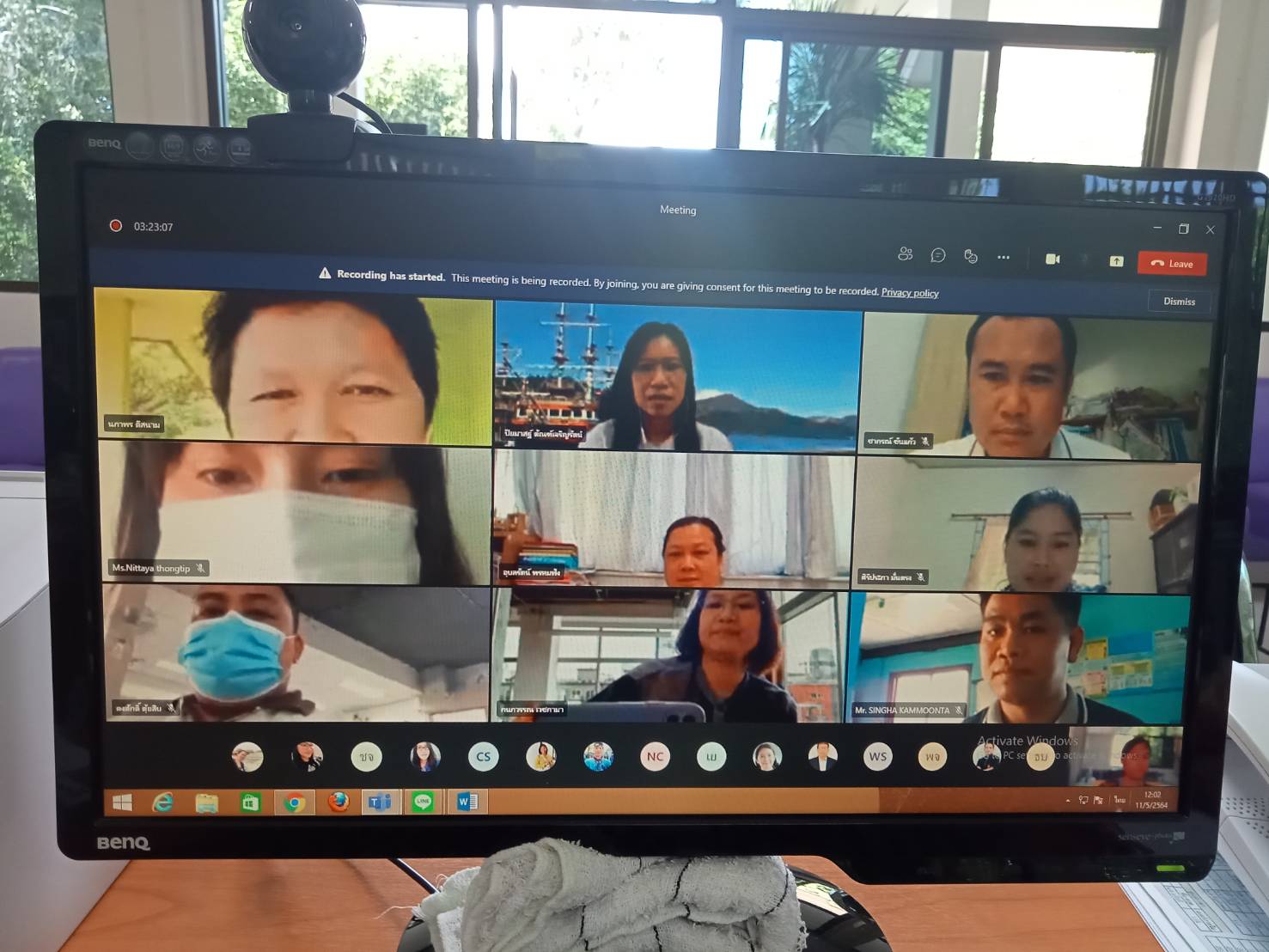 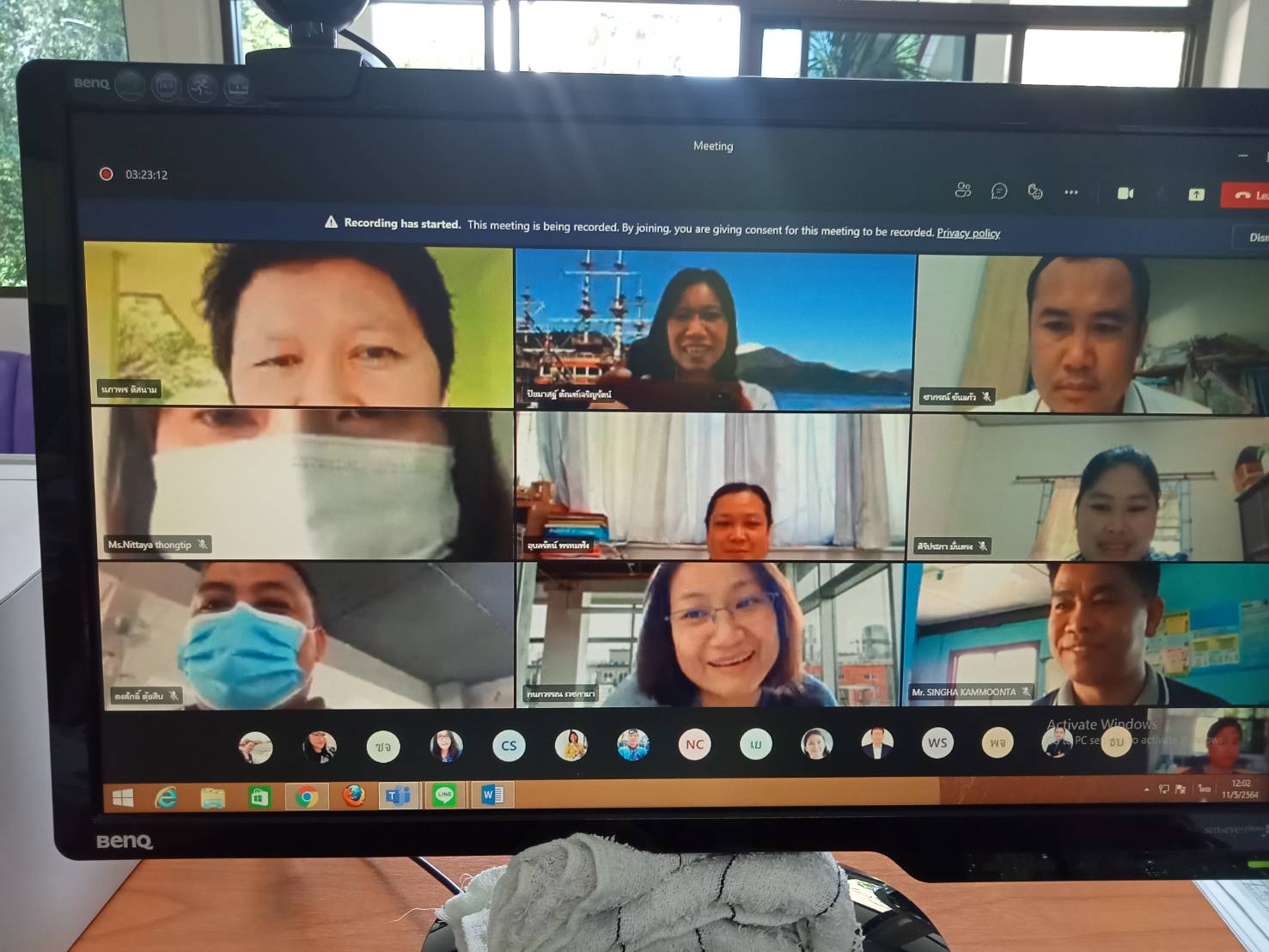 องค์ความรู้ที่ 2 การส่งเสริมการเผยแพร่ผลงานวิจัย ผลงานสร้างสรรค์นวัตกรรมและผลงานบริการในระดับชาติ และนานาชาติส่วนที่ 1 รายละเอียดองค์ความรู้  การพัฒนามหาวิทยาลัยเพื่อการเติบโตร่วมกับการพัฒนาประเทศชื่อองค์ความรู้ : เทคนิคการเขียนโครงการวิจัยให้ได้ทุน หน่วยงานผู้รับผิดชอบองค์ความรู้ :  มหาวิทยาลัยเทคโนโลยีราชมงคลล้านนา ลำปาง ความสอดคล้องกับประเด็นยุทธศาสตร์ของมหาวิทยาลัย : เหตุผลที่เลือกองค์ความรู้ : พัฒนาผลงานวิจัย ผลงานสร้างสรรค์ การบริการวิชาการ นวัตกรรม และกำลังคน เพื่อเพิ่มขีดความสามารถในการแข่งขันตัวชี้วัดความสำเร็จ : จำนวนงบประมาณงานวิจัยเพิ่มขี้นจากเดิมส่วนที่ 2 กิจกรรมการจัดการความรู้ส่วนที่ 3 เอกสารประกอบผลการดำเนินงาน รูปภาพการดำเนินกิจกรรม และ/หรือเอกสารแนบอื่น ๆ ที่เกี่ยวข้องภาพกิจกรรมการแลกเปลี่ยนเรียนรู้  ในวันพฤหัสบดี  ที่ 20  พฤษภาคม 2564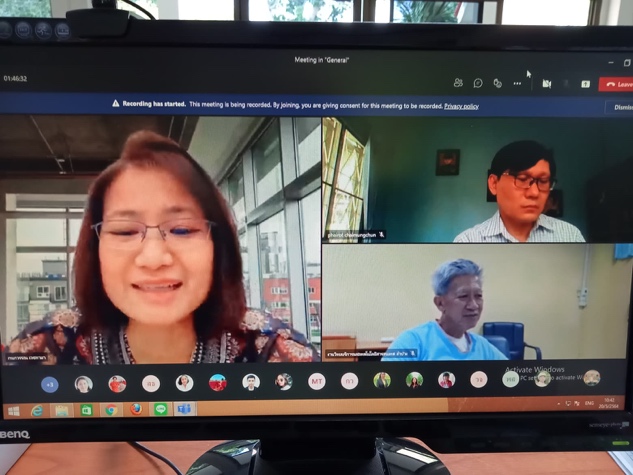 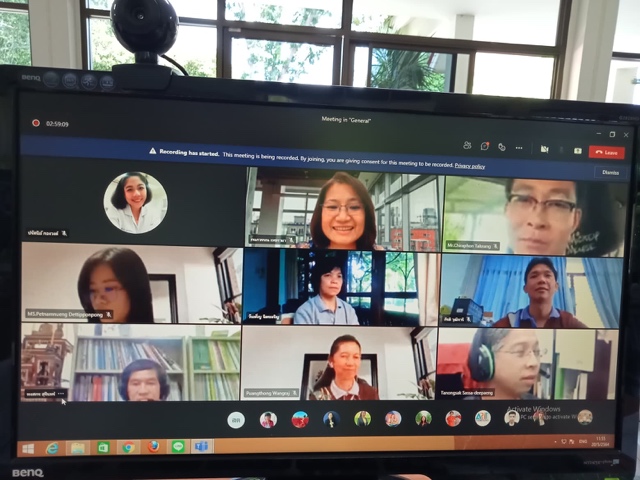 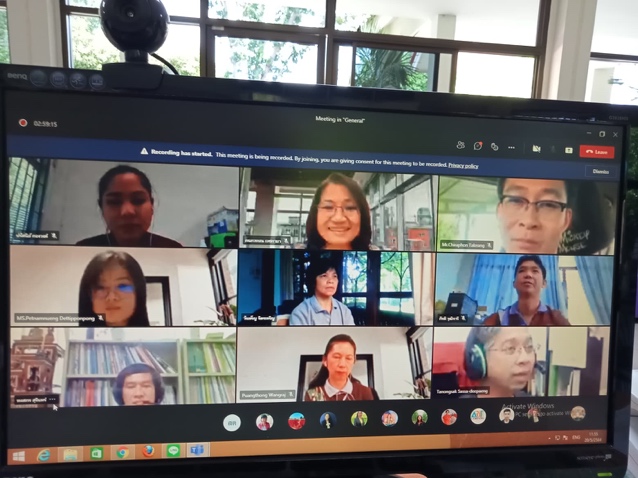 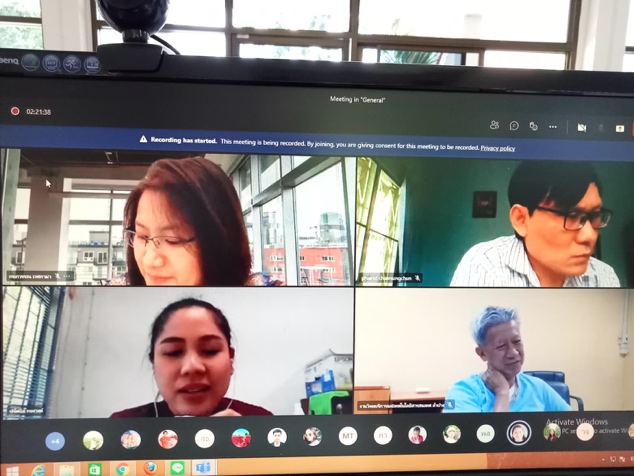 องค์ความรู้ที่ 3 การพัฒนาสมรรถนะการปฏิบัติงานเพื่อตอบสนองยุทธศาสตร์และพันธกิจของมหาวิทยาลัยส่วนที่ 1 รายละเอียดองค์ความรู้ ชื่อองค์ความรู้ : เทคนิคการเขียนคู่มือการปฏิบัติงาน หน่วยงานผู้รับผิดชอบองค์ความรู้ : กองการศึกษามหาวิทยาลัยเทคโนโลยีราชมงคลล้านนา ลำปาง ความสอดคล้องกับประเด็นยุทธศาสตร์ของมหาวิทยาลัย :  การพัฒนาการบริหารจัดการและการสร้างฐานวัฒนธรรมองค์กรเหตุผลที่เลือกองค์ความรู้ : เพื่อมหาวิทยาลัยมีการบริหารจัดการอย่างมีธรรมาภิบาล เพิ่มประสิทธิภาพและประสิทธิผล และสร้างค่านิยมร่วมตัวชี้วัดความสำเร็จ : ร้อยละของบุคลากรสายสนับสนุนมีความรู้ความเข้าใจเกี่ยวกับวิธีการการเขียนคู่มือการปฏิบัติงานเพิ่มขึ้นส่วนที่ 2 กิจกรรมการจัดการความรู้ส่วนที่ 3 เอกสารประกอบผลการดำเนินงาน รูปภาพการดำเนินกิจกรรม และ/หรือเอกสารแนบอื่น ๆ ที่เกี่ยวข้องภาพประกอบการดำเนินกิจกรรม ครั้งที่ 1 	จัดกิจกรรมเสวนาแลกเปลี่ยนเรียนรู้การจัดการความรู้ (KM)ประเด็นด้านประเด็นยุทธศาสตร์              การพัฒนาการบริหารจัดการและการสร้างฐานวัฒนธรรมองค์กร  องค์ความรู้ในการพัฒนาสมรรถนะการปฏิบัติงานเพื่อตอบสนองยุทธศาสตร์และพันธกิจของมหาวิทยาลัยฯ   ในหัวข้อ “เทคนิคการเขียนคู่มือการปฏิบัติงาน” ในวันพุธ  ที่  12  พฤษภาคม  2564 ณ ห้องประชุม 1 อาคารอำนวยการ 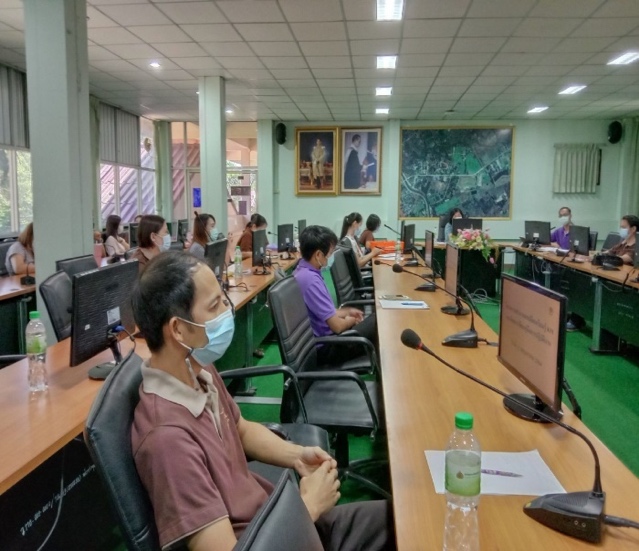 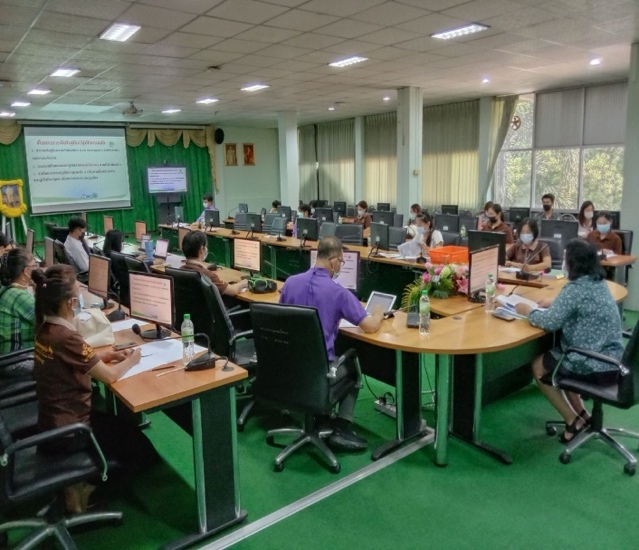 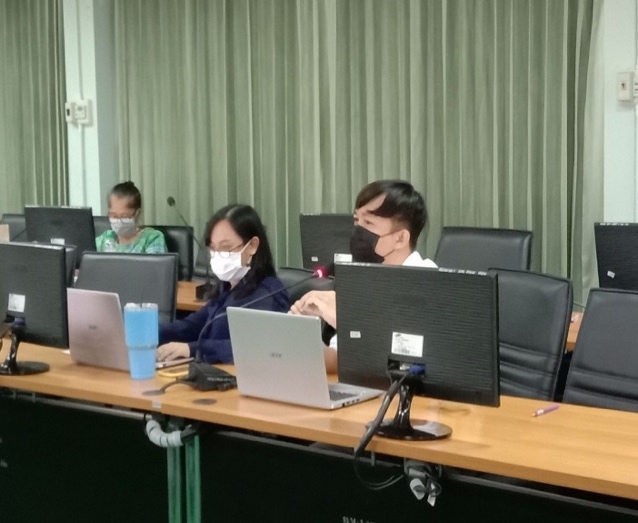 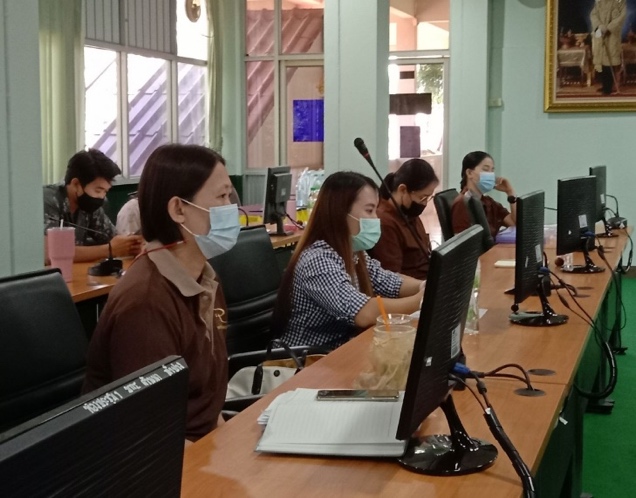 ภาพประกอบการดำเนินกิจกรรม ครั้งที่ 2	จัดกิจกรรมเสวนาแลกเปลี่ยนเรียนรู้การจัดการความรู้ (KM)ประเด็นด้านประเด็นยุทธศาสตร์               การพัฒนาการบริหารจัดการและการสร้างฐานวัฒนธรรมองค์กร  องค์ความรู้ในการพัฒนาสมรรถนะการปฏิบัติงานเพื่อตอบสนองยุทธศาสตร์และพันธกิจของมหาวิทยาลัยฯ   ในหัวข้อ “เทคนิคการเขียนคู่มือการปฏิบัติงาน” ในวันพุธ  ที่  19  พฤษภาคม  2564 ณ ห้องประชุม 1 อาคารอำนวยการ 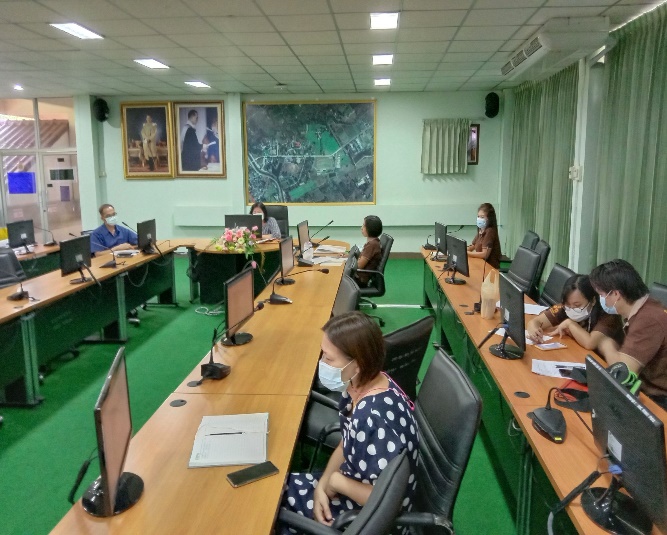 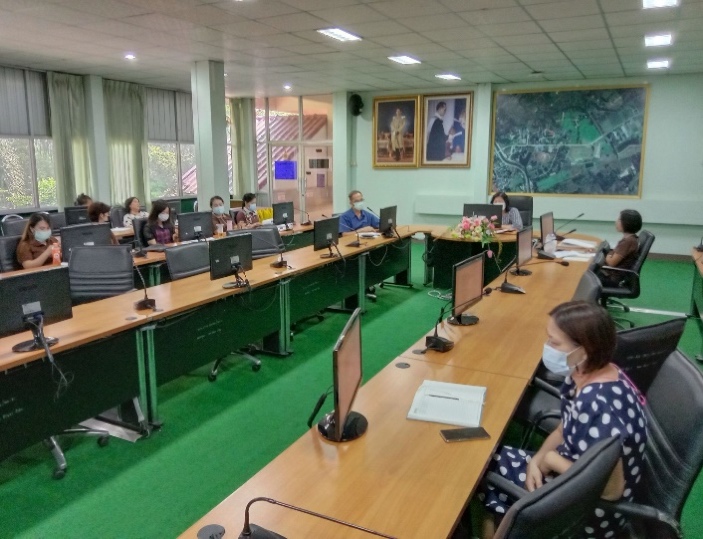 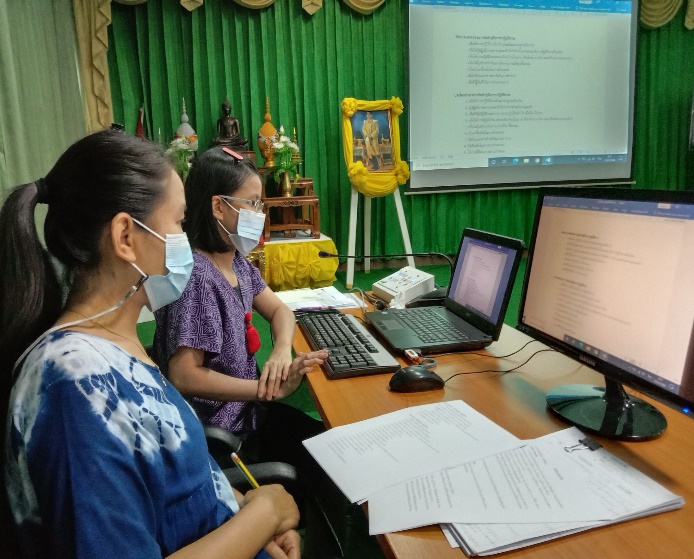 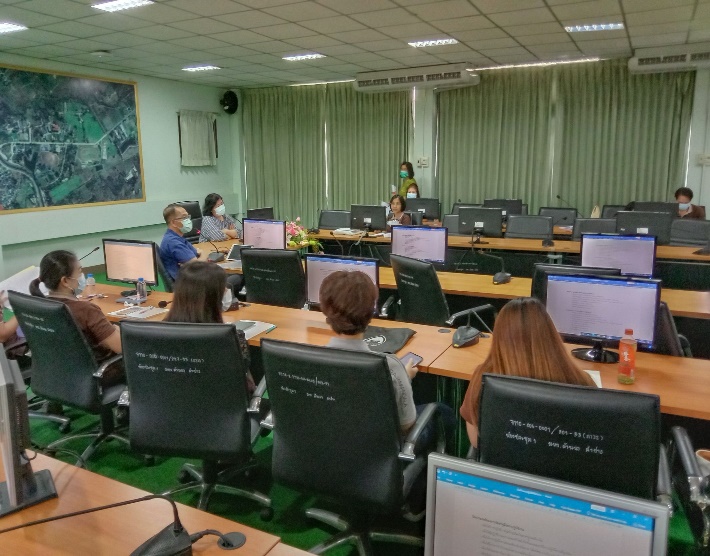 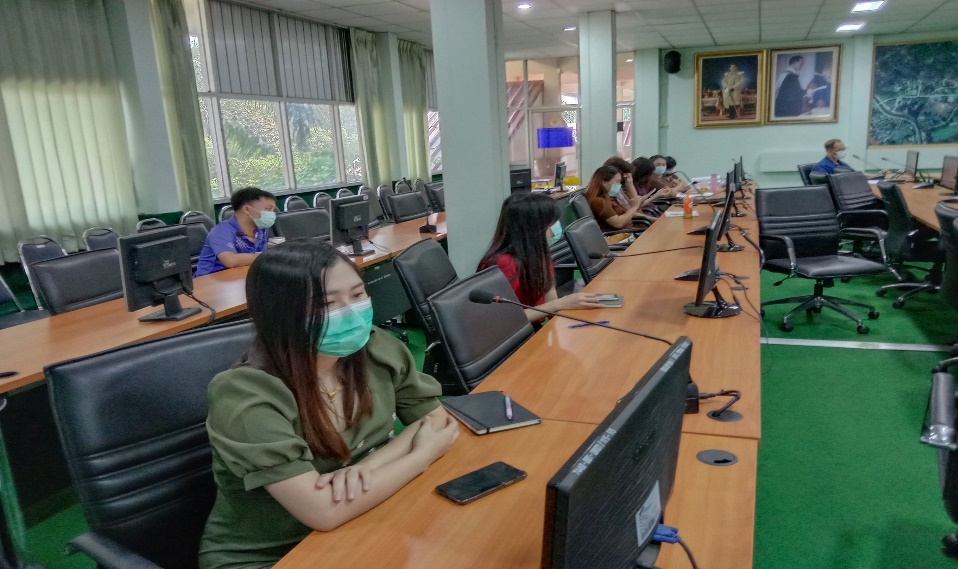 ลำดับกิจกรรม(ตามแผน)ระยะเวลาผลการดำเนินงาน(ดำเนินการแล้วเสร็จ)หมายเหตุ(ปัญหา/อุปสรรค)1การบ่งชี้ความรู้ : วันที่ 24 กุมภาพันธ์  2564 แต่งตั้งคำสั่ง มหาวิทยาลัยเทคโนโลยีราชมงคลล้านนา ลำปางที่  18  / 2564 เรื่อง  แต่งตั้งคณะกรรมการการจัดการความรู้ (KM) ลงวันที่  4  กุมภาพันธ์  25642การสร้างและแสวงหาความรู้ :  วันที่  5 พฤษภาคม  2564คณะกรรมการจัดการความรู้ (KM)ประเด็นยุทธศาสตร์ การพัฒนาการศึกษาเพื่อผลิตกำลังคนนักวิชาชีพที่เน้นปฏิบัติการ (Hands-On)  องค์ความรู้ในการผลิตบัณฑิตให้เป็นที่ยอมรับในวงวิชาชีพเข้าร่วมประชุมเพื่อปรึกษาหารือหาแนวทางในการจัดกิจกรรมตามประเด็นยุทธศาสตร์ต่างๆ  ในวันพุธ  ที่  5พฤษภาคม  2564   เวลา 13.00 น. ณ ห้องประชุม 1  อาคารอำนวยการ3การจัดความรู้ให้เป็นระบบ  วันที่  11 พฤษภาคม 2564มหาวิทยาลัยเทคโนโลยีราชมงคลล้านนา ลำปาง มีการจัดการเรียนการสอนทั้งรูปแบบการเรียนรู้เชิงรับ (Passive Learning) และการเรียนรู้เชิงรุก (Active Learning)  ทั้งในรายวิชาทฤษฎี  รายวิชาปฏิบัติ และวิชาพื้นฐานทั่วไป   คณะกรรมการการดำเนินงานการจัดการองค์ความรู้ได้ดำเนินการทบทวนผลการดำเนินงาน รวบรวมองค์ความรู้  วิธีการปฏิบัติที่ดี ตลอดจนบทเรียนต่างๆในการทำงานโดยศึกษายุทธศาสตร์ชาติ ยุทธศาสตร์ของมหาวิทยาลัย ในประเด็นยุทธศาสตร์การพัฒนาการศึกษาเพื่อผลิตกำลังคนนักวิชาชีพที่เน้นปฏิบัติการ (Hand-On) รวมถึงองค์ความรู้ในการผลิตบัณฑิตให้เป็นที่ยอมรับในวงวิชาชีพ ซึ่งสามารถสรุปประเด็นสำคัญในการมุ่งเน้นผลิตบัณฑิตนักปฏิบัติได้ 5 หัวข้อ ดังนี้ 1.การวางแผนการสอน 2.การดำเนินการสอน 3.การประเมินประสิทธิภาพการสอน 4.การปรับปรุงและพัฒนาการเรียนการสอน 5.ปัญหาและอุปสรรคต่อการผลิตบัณฑิตนักปฏิบัติ4การประมวลและกลั่นกรองความรู้ :  วันที่  11 พฤษภาคม 2564 คณะกรรมการ สามารถสรุปประเด็นสำคัญในการมุ่งเน้นผลิตบัณฑิตนักปฏิบัติได้ 5 หัวข้อ ดังนี้ 1.การวางแผนการสอน 2.การดำเนินการสอน 3.การประเมินประสิทธิภาพการสอน 4.การปรับปรุงและพัฒนาการเรียนการสอน 5.ปัญหาและอุปสรรคต่อการผลิตบัณฑิตนักปฏิบัติ5การเข้าถึงความรู้ :  วันที่  11 พฤษภาคม 2564 นำองค์ความรู้ที่ได้จากการเสวนาแลกเปลี่ยนเรียนรู้เผยแพร่ผ่านเว็บไซต์ของมหาวิทยาลัย Lineกลุ่ม  Facebook6การแบ่งปันแลกเปลี่ยนเรียนรู้ :  วันที่  11 พฤษภาคม 2564 จากการจัดกิจกรรมแลกเปลี่ยนเรียนรู้ในหัวข้อเรื่องการพัฒนาการศึกษาเพื่อผลิตกำลังคนนักวิชาชีพที่เน้นปฏิบัติการ (Hands-On) สามารถสรุปประเด็นวิธีการที่ใช้ในการจัดการเรียนการสอนที่จะนำมาสร้างเป็นแนวทางปฏิบัติที่ดี ได้ดังนี้ 1.จัดรูปแบบการเรียนการสอนที่มุ่งเน้นให้ปฏิบัติการจริง 2.การให้นักศึกษาได้ทดลองปฏิบัติงานจากห้องปฏิบัติการและงานฟาร์มต่างๆ 3.การสอนโดยเน้นมมาตรฐานที่เกี่ยวข้องกับงานในสายอาชีพ 4.ฝึกปฏิบัติโดยการแบ่งกลุ่มทำงาน หรือการส่งเสริมการทำงานร่วมกันเป็นทีม 5.ฝึกให้มีการนำเสนองาน เพื่อส่งเสริมความกล้าคิดกล้าทำกล้าแสดงออก และส่งเสริมความภาคภูมิใจในตนเอง  6.การสอนโดยเน้นการทำโครงงานหรือโครงการ 7.การเรียนรู้โดยใช้สถานการณ์จำลองเสมือนจริง8.จัดการเรียนการสอนที่มีการบูรณาการระหว่างรายวิชา ระหว่างสาขา และระหว่างคณะวิธีการจัดการเรียนการสอนแบบ Active Learning มุ่งเน้นปฏิบัติการ (Hands-On) https://lpc.rmutl.ac.th/category/10-7การเรียนรู้ :  พฤษภาคม 2564 นำองค์ความรู้ที่ได้จากการเสวนาแลกเปลี่ยนเรียนรู้เผยแพร่ผ่านเว็บไซต์ของมหาวิทยาลัยลำดับกิจกรรม(ตามแผน)ระยะเวลาผลการดำเนินงาน(ดำเนินการแล้วเสร็จ)หมายเหตุ(ปัญหา/อุปสรรค)1การบ่งชี้ความรู้ :  วันที่ 24 กุมภาพันธ์  2564แต่งตั้งคำสั่ง มหาวิทยาลัยเทคโนโลยีราชมงคลล้านนา ลำปาง ที่  18  / 2564 เรื่อง  แต่งตั้งคณะกรรมการการจัดการความรู้ (KM) ลงวันที่  4  กุมภาพันธ์  25642การสร้างและแสวงหาความรู้ :  วันที่ 5 พฤษภาคม  2564 คณะกรรมการจัดการความรู้ (KM)ประเด็นยุทธศาสตร์ การพัฒนามหาวิทยาลัยเพื่อการเติบโตร่วมกับการพัฒนาประเทศเข้าร่วมประชุมเพื่อปรึกษาหารือหาแนวทางในการจัดกิจกรรมตามประเด็นยุทธศาสตร์ต่างๆ  ในวันพุธ  ที่  5 พฤษภาคม  2564   เวลา 13.00 น. ณ ห้องประชุม 1  อาคารอำนวยการ3การจัดความรู้ให้เป็นระบบ  วันที่ 5 พฤษภาคม  2564กำหนดประเด็น  “เทคนิคการเขียนโครงการวิจัยให้ได้ทุน” ประเด็นความรู้  1.  เทคนิคการเขียนโครงการวิจัยให้ได้ทุน2.  เทคนิคการจัดทำผลงานวิจัยเพื่อเผยแพร่ ๐.๒,๐.๔,๐.๖,๑.๐4การประมวลและกลั่นกรองความรู้ :  วันที่20 พฤษภาคม  2564 คณะกรรมการ สามารถสรุปประเด็นสำคัญในการเขียนโครงการวิจัยให้ได้ทุน  2 หัวข้อ ดังนี้                       ประเด็นที่ 1 ประสบการณ์ในการขอทุนวิจัย (ได้รับ/ไม่ได้รับ เพราอะไร/แหล่งทุนไหน สนใจเพราะอะไร)                ประเด็นที่ 2 ประสบการณ์การเผยแพร่งานวิจัย ประเภทใดบ้าง (ปัญหา/อุปสรรค)5การเข้าถึงความรู้ :  มิถุนายน  2564 นำองค์ความรู้ที่ได้จากการเสวนาแลกเปลี่ยนเรียนรู้เผยแพร่ผ่านเว็บไซต์ของมหาวิทยาลัย Lineกลุ่ม  Facebook6การแบ่งปันแลกเปลี่ยนเรียนรู้ :  วันที่ 20พฤษภาคม  2564 จากการจัดกิจกรรมแลกเปลี่ยนเรียนรู้ในหัวข้อเรื่อง  เทคนิคการเขียนโครงการวิจัยให้ได้ทุน” ประเด็นความรู้  1.  เทคนิคการเขียนโครงการวิจัยให้ได้ทุน2.  เทคนิคการจัดทำผลงานวิจัยเพื่อเผยแพร่ ๐.๒,๐.๔,๐.๖,๑.๐  สามารถสรุปประเด็นวิธีการที่ใช้ในด้านงานวิจัยที่จะนำมาสร้างเป็นแนวทางปฏิบัติที่ดี ได้ดังนี้                                        1.การหาแหล่งทุน สามารถเริ่มต้นจากการหาสาขาที่ใกล้เคียงกับเรื่องของตัวเอง เพื่อขอใส่ชื่อเข้าไปเพื่อเรียนรู้กระบวนการ ซึ่งสำหรับการเริ่มต้นแนะนำแหล่งทุนจาก วช. ซึ่งเป็นแหล่งทุนที่ดีที่สุด                                                                 2.  มีทีมวิจัยที่เข้มแข็งก่อนเป็นอันดับแรก และมีพี่เลี้ยงที่ดีคอยให้คำแนะนำที่ดีและเป็นประโยชน์ สามารถไปเป็น Co-research เพื่อเรียนรู้กระบวนการทำงาน                                      3. ศึกษาดูจริงๆในพื้นที่ สิ่งสำคัญคือหาจุดโฟกัสของพื้นที่ หาความขาดแคลนหรือความจำเป็น และพยายามสร้างโจทย์ทำให้เป็นประโยชน์กับพื้นที่ หาช่องทางที่จะบูรณาการตามหลักศาสตร์ของของแต่ละคนในทีมงานให้เชื่อมโยงกันให้ได้  3. การขอทุน คือจะมองไปยังพื้นที่หรือท้องถิ่น    คิดโจทย์ที่จะสร้างประโยชน์ให้กับท้องถิ่นจากสิ่งที่มีอยู่                            4. การขอทุนวิจัยจากทุนเล็กๆ แล้วเริ่มพัฒนาไปสู่การขอทุนที่ใหญ่                                                                    5. เข้าร่วมนำเสนอผลงานในงานประชุมวิชาการระดับชาติ และได้เริ่มเผยแพร่ผลงานในวารสารทั้งในฐานข้อมูล TCI กลุ่ม 1 และกลุ่ม 27การเรียนรู้ :  เดือน มิถุนายน  2564 นำองค์ความรู้ที่ได้จากการเสวนาแลกเปลี่ยนเรียนรู้เผยแพร่ผ่านเว็บไซต์ของมหาวิทยาลัย https://lpc.rmutl.ac.th/category/10-ลำดับกิจกรรม(ตามแผน)ระยะเวลาผลการดำเนินงาน(ดำเนินการแล้วเสร็จ)หมายเหตุ(ปัญหา/อุปสรรค)1การบ่งชี้ความรู้ :  วันที่ 24 กุมภาพันธ์  2564แต่งตั้ง คำสั่ง มหาวิทยาลัยเทคโนโลยีราชมงคลล้านนา ลำปางที่  18  / 2564 เรื่อง  แต่งตั้งคณะกรรมการการจัดการความรู้ (KM) ลงวันที่  4  กุมภาพันธ์  25642การสร้างและแสวงหาความรู้ :  วันที่ 12  พฤษภาคม  2564 คณะกรรมการจัดการความรู้ (KM)ประเด็นยุทธศาสตร์ การพัฒนามหาวิทยาลัยเพื่อการเติบโตร่วมกับการพัฒนาประเทศเข้าร่วมประชุมเพื่อปรึกษาหารือหาแนวทางในการจัดกิจกรรมตามประเด็นยุทธศาสตร์ต่างๆ  ในวันพุธ  ที่  5 พฤษภาคม และวันที่ 12  พฤษภาคม  2564   เวลา 13.00 น. ณ ห้องประชุม 1  อาคารอำนวยการ3การจัดความรู้ให้เป็นระบบ  วันที่ 12  พฤษภาคม  2564จากขั้นตอนกระบวนการในการค้นหาแนวปฏิบัติที่ดีในประเด็นการจัดการความรู้เรื่อง “เทคนิคการเขียนคู่มือการปฏิบัติงาน” ทำให้เกิดแนวทางปฏิบัติที่ดีที่จะนำไปใช้ดังต่อไปนี้ประเด็นความรู้ 1 ด้านเทคนิคในการเขียนคู่มือในการปฏิบัติงาน2 ปัญหาอุปสรรคในการเขียนคู่มือการปฏิบัติงาน3 ข้อเสนอแนะในการเขียนคู่มือการปฏิบัติงาน4การประมวลและกลั่นกรองความรู้ :  วันที่ 19  พฤษภาคม  2564 คณะกรรมการ สามารถสรุปประเด็นสำคัญในการเขียน โดยสามารถบันทึกแนวทางการปฏิบัติที่ดี  ชื่อผลงาน เทคนิคการเขียนคู่มือการปฏิบัติงาน5การเข้าถึงความรู้ :  วันที่ 19  พฤษภาคม  2564 นำองค์ความรู้ที่ได้จากการเสวนาแลกเปลี่ยนเรียนรู้เผยแพร่ผ่านเว็บไซต์ของมหาวิทยาลัย Lineกลุ่ม  Facebook6การแบ่งปันแลกเปลี่ยนเรียนรู้ :  วันที่ 19  พฤษภาคม  2564 การจัดการความรู้เรื่องเทคนิคการเขียนคู่มือการปฏิบัติงาน ดําเนินการโดยการจัดกิจกรรมเติมเต็มความรู้และแลกเปลี่ยนเรียนรู้ แบ่งปันความรู้จนได้องค์ความรู้เกี่ยวกับการจัดทําคู่มือการปฏิบัติงาน ผลการดําเนินการจัดการความรู้ดังกล่าวทําให้บุคลากรสายสนับสนุน ได้มีองค์ความรู้ที่สามารถนําไปประยุกต์ใช้     ในการจัดทําคู่มือการปฏิบัติงานในหน้าที่ที่ตนเองรับผิดชอบ การมีคู่มือการปฏิบัติงานช่วยให้สามารถทํางานได้ง่ายขึ้น คนทํางาน "รู้งาน” ผู้บังคับบัญชา “ได้งานมาตรฐานเดียวกัน องค์กรมีประสิทธิภาพ” ผู้รับบริการ   "พึงพอใจ”7การเรียนรู้ :  มิถุนายน2564 ได้บันทึกแนวทางการปฏิบัติที่ดี ชื่อผลงาน เทคนิคการเขียนคู่มือการปฏิบัติงาน